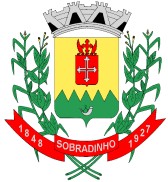 ESTADO DO RIO GRANDE DO SULCÂMARA MUNICIPAL DE SOBRADINHOBOLETIM LEGISLATIVO N° 36/2019SESSÃO PLENÁRIA ORDINÁRIA35ª SESSÃO ORDINÁRIASALA DE SESSÕES OTTMAR KESSLERDATA DA SESSÃO: 11 de Novembro de 2019HORÁRIO DA SESSÃO: 18 horas ORDEM DO DIAINDICAÇÃO 64 do Ver. Valdecir Bilhan: Que o Poder Executivo estude a possibilidade da instalação de um redutor de velocidade na Rua Arthur Lopes, no Bairro Maieron, próximo da residência do Sr. Dirceu da Rosa.INDICAÇÃO 65 do Ver. Valdecir Bilhan: Que seja instalada uma placa proibindo o retorno em frente ao Presídio Estadual de Sobradinho, na Av. Fernando Ferrari, Bairro Vera Cruz.PROJETO DE LEI 04 DE ORIGEM LEGISLATIVA de autoria do Ver. Valdecir Bilhan que dispõe sobre a obrigatoriedade da apresentação da carteira de vacinação no ato da matrícula e rematrícula escolar em todo o território do município de Sobradinho/RS e dá outras providências. Esse Projeto de Lei objetiva a conscientização da população da necessidade de manter o cartão de vacina atualizado, considerando, ainda, que o Ministério da Saúde e Programa Nacional de Imunizações institui o calendário obrigatório em todo o território nacional.PROJETO DE LEI Nº 05 DE ORIGEM LEGISLATIVA de autoria do Ver. Luiz Freitas que institui no âmbito do Município de Sobradinho, o incentivo à aprendizagem do Jogo de Xadrez na rede pública de ensino.PROJETO DE LEI 133 COM PARECERES FAVORÁVEIS que autoriza o Poder Executivo a conceder incentivo à Empresa Media Bridge Produções LTDA, na forma como especifica. Estes incentivos servirão como contrapartida do Município de Sobradinho, no custeio de despesas de hospedagem e alimentação para a equipe de filmagem e elenco; transportes e combustível; apoio no contato com empresas locais para negociação de patrocínios; apoio no contato com proprietários de terras, espaços e de veículos antigos, que deem suporte na cenografia; autorização de imagens em espaços públicos, controle de trânsito; suporte na pesquisa ou indicação de locais para filmagens do longa metragem “A Cerca”,  retratando aspectos culturais e sociais da região e também do Município de Sobradinho.PROJETO DE LEI 137 COM PARECERES FAVORÁVEIS que altera a redação do Artigo 5º, da Lei Municipal nº 4.345, de 08.09.2017, que revoga a Lei Municipal nº 4.021 de 14 de outubro de 2014, dá nova redação as seções I e II do capítulo IV, e a tabela I do Código Tributário do Município, estabelecido pela lei nº 1.333/91, e dá outras providências. Esta alteração visa corrigir a forma de cobrança do ISS por parte dos cartórios, pois como se apresenta a legislação o valor está sendo cobrado do solicitante dos serviços, na nota de emolumentos por serviços prestados.PROJETO DE LEI 139 COM PARECERES FAVORÁVEIS que autoriza o Executivo Municipal abrir Crédito Especial no Orçamento de 2019, Lei Municipal nº 4.494 de 11/12/18 no valor de R$ 40 mil. Esses recursos servirão para a apropriação de despesas com a realização de promoções oficiais do município. PROJETO DE LEI 140 COM PARECERES FAVORÁVEIS Que autoriza o recebimento de imóvel por dação em pagamento de impostos municipais, abre crédito especial e dá outras providências. Este imóvel será recebido pelo Município em dação em pagamento de dívidas oriundas de tributos municipais, devidos por Simatto Empreendimentos Imobiliários Ltda. O imóvel objeto da dação, está localizado na Rua Geromias Bavaresco, nesta cidade, com área de 450,00 m².PROJETO DE LEI 141 Que autoriza o Poder Executivo Municipal, a promover a venda, através de leilão público de um britador e de materiais e equipamentos, pertencentes ao Município. Os valores atribuídos aos bens foram fixados pelas Comissões de Avaliação especialmente designadas para este fim. Os bens a serem leiloados não atendem mais às necessidades da Administração, e os recursos arrecadados servirão para investimentos em obras e aquisição de novos equipamentos.PROJETO DE LEI 142 Que autoriza o Poder Executivo conceder Servidão de Passagem, onerosa, em área de propriedade do Município, localizada no Parque Exposições Prefeito Marci Luiz Nardi. Esta concessão visa proporcionar ao Senhor Josemar Pappis, acesso a uma propriedade adquirida, ao lado do Parque Exposições Prefeito Marci Luiz Nardi, Parque da FEJÃO.PROJETO DE 143 que estima a Receita e Fixa a Despesa do município de Sobradinho, para o exercício financeiro de 2020, no valor de R$ 54.700.000,00, sendo assim distribuído: Poder Executivo: 42.750.000,00; Poder Legislativo: R$ 1.050.000,00 e Regime Próprio de Previdência: R$ 7.900.000,00.O TEXTO E O TEOR DAS PROPOSIÇÕES SÃO DE INTEIRA RESPONSABILIDADE DOS VEREADORES.